بسم الله الرحمن الرحيم Toutes les louanges appartiennent à Allah, Le Tout miséricordieux, Le Bon, qui de part Sa bonté nous a facilité des périodes pour y accomplir des actes de bien, Il nous y a promis d'énormes récompenses.


Sachez mes frères et mes sœurs que nos pieux prédécesseurs étaient très heureux lorsque l'hiver entrait...


Savez vous pourquoi ?


Parce qu’ils couraient pour tirer profit de cette saison et y gagner l'agréement de leur seigneur ainsi que son paradis.

Comment s'y prenaient-ils pour tirer profit de cette saison? Lisez ce qui suit..
Hassan Al Basri -qu’Allâh lui fasse Miséricorde- a dit :
« Quel bonne saison pour le croyant que l'hiver.
Ses nuits sont longues, il prie [durant celles ci] et ses journées sont courtes, il jeûne [durant celles ci] »

Quand l'hiver venait ‘Ubeyd Ibn ‘Umayr  -qu’Allâh lui fasse Miséricorde- disait :

« Ô gens du Coran, vos nuits se sont allongées pour vos lectures, lisez donc.
Vos journées se sont raccourcies pour votre jeûne, jeûnez donc. »

Que le musulman ne laisse donc pas ces périodes de bien lui passer sous le nez et qu'il invoque constamment son seigneur afin qu'Il aide à tirer profit de ces périodes et qu'elles ne lui passent pas sous le nez.

Surtout en ce moment où nous nous trouvons, les 10 premiers jours bénis de Dhoul Hijja.


Yahya ibn Mouhaadh -qu’Allâh lui fasse Miséricorde- a dit :

« Les nuits sont longues, ne les raccourcis pas par ton sommeil.L'islam est pur, ne l'entache pas par la souillure de tes pêchés. »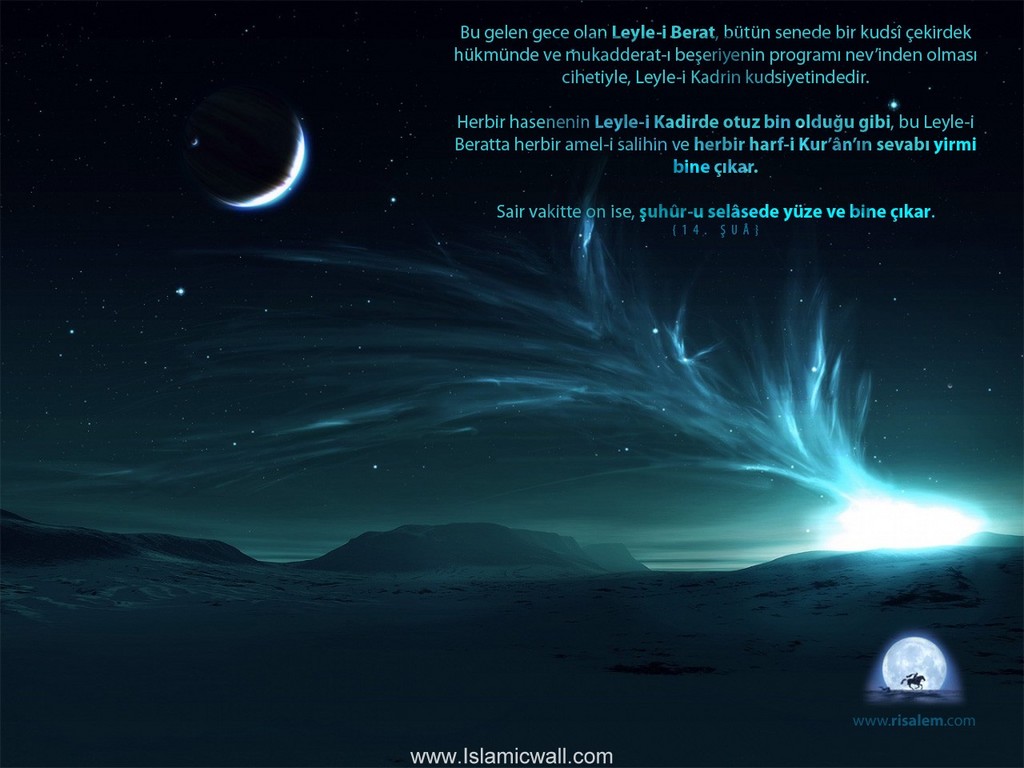 